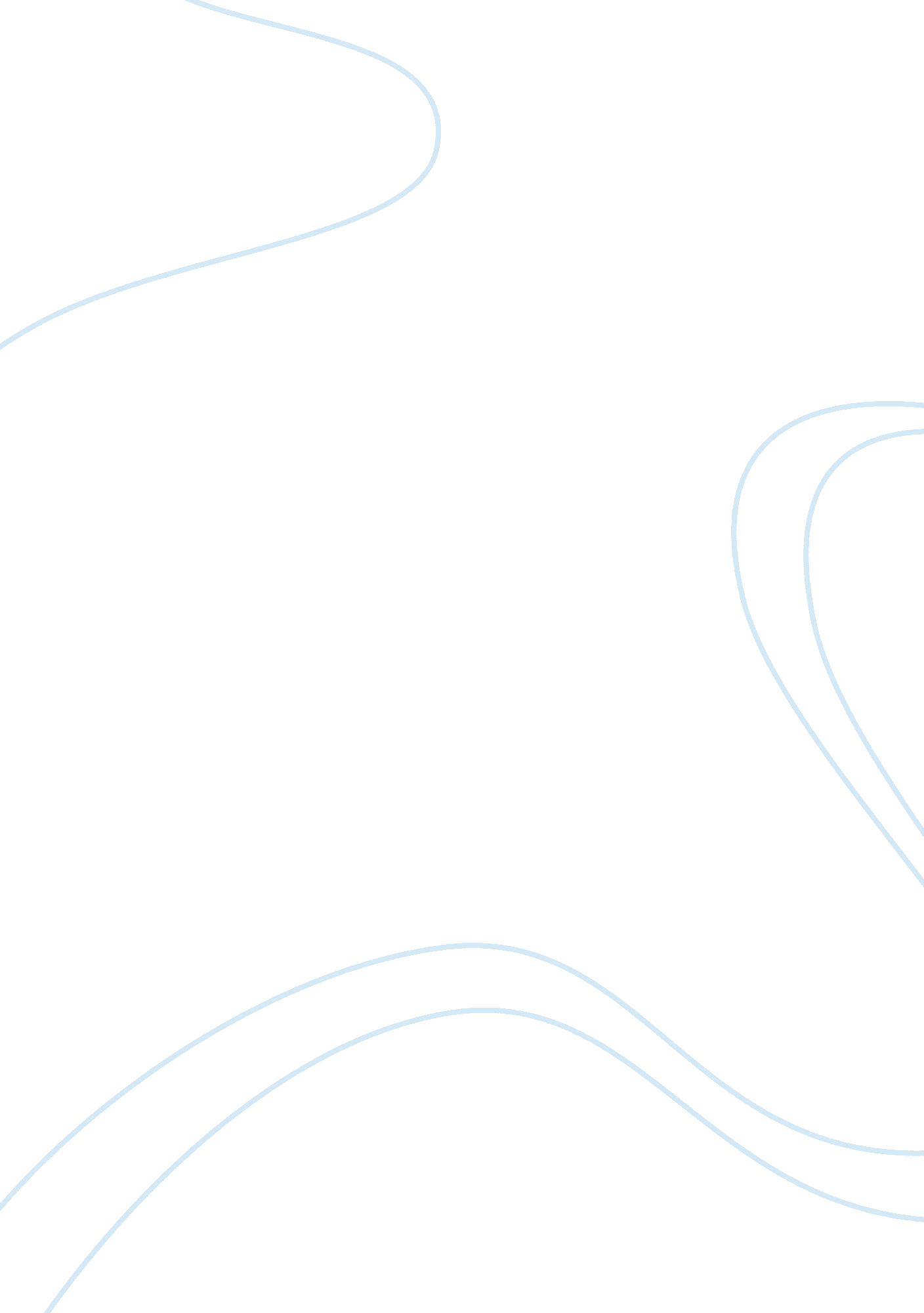 Terror of the french revolutionHistory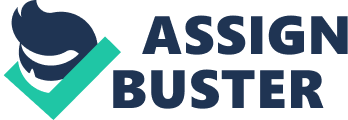 The paper " Terror of the French Revolution" is a good example of an essay on history. The French revolution of 1793 was marked with a lot of terror and turmoil. This was as a result of the invasion of the British forces of France’s soil, probably to join the rebels. Therefore, the research is an analysis of five books about The Terror of the French Revolution. The analysis is based on three quotes from each book, including The Terror by David Address, France in the Enlightenment by Daniel Roche, The French Revolution by Linda Frey, The Rights of Man, The Reign of Terror by Susan Banfield, and The History of France by W. Scott Haine (6 The French of Revolution and Napoleon) Analysis 
3 Quotes from the Terror by David Anderson 
“ it is the French Revolution that invented the technique subsequently adopted by all usurping regimes from 1717 St Petersburg to 1790s Santiago; mob terror for seizing power, bureaucratic terror for consolidating it” (14). 
“ Most of Paris seems to have spent the 1790s engaged in haranguing competitions of rhetoric, punctuated by outbreaks of crowd violence” (55). 
“ The French Revolution demonstrated that bloodthirsty savagery was not just a product of benighted times” (81). 
In its book, the author explains the confrontation between the civilians and the French authorities (Anderson 27). This made the republican movement that was opposing the government to grab the power, though the assistance of British soldiers. Notably, there was a consistent outbreak of violence across the nation culminating to the turmoil. In his, work, the author explains that there were some techniques, which the regime adopted in countering the invasion (Anderson 51). For example, they used the mob and bureaucratic terror. The book further offers justification that in the whole of 1790s, the country was in war (Anderson 55). 
3 Quotes from France in the Enlightenment by Daniel Roche 
" The triumph of life, belief in progress, expansion of concrete as well as philosophical individualism, new material independence that changed peoples understanding of nature and society” (22). 
“ The Kingdom of Exchange--the grandeur is there in the society” (51). 
“ Greater rationality in human affairs, expanding secularism, growing acceptability of democratic institutions and the blossoming of belief in the possibility of progress” (79). 
David Roche Provides in his book, a systematic and explicit occurrence during the French revolution and expresses his opinion on the expansion of societal needs. He uses the Mythical approach in explaining the revolution that consisted of greater rationality and acceptability of the then democratic institutions, amid the turmoil in the country (Roche 77). In fact, it was through independence that the people understood the society. 
3 Quotes from The French Revolution by Linda Frey 
“ The French Revolution has often been perceived as the dawn of the modern era, the divide between the ancient regime and the contemporary world” (17). 
“ The birth of the revolution, the Terror, the culture of the Revolution, Revolution-era diplomacy, and the ambiguous legacy of the Revolution” (31). 
“ Revolutionary France brings to life the political, cultural, and emotional upheaval that was the French Revolution” (44). 
Fey recounts the revolution, the terror and the culture and their significant role in the conflict. Indeed, she notes that the revolution resulted in a different cultural, political and emotional feeling among the people (Fey 30). She goes on to suggest that the war was necessary, to protect the territorial boundary (Fey 32). 
3 Quotes from The Rights of Man, The Reign of Terror by Susan Banfield 
“ With compelling commentary from historians, fascinating tidbits about the fall of the monarchy, and colorful descriptions of the Revolution’s key players” 
“ Declaration of the Rights of Man and of the Citizen” (33). 
“ At the library or using the Internet, research this event and discover what happened” (41). 
In the book, the author brings out the events as they unfolded, with a clear overview of the reasons for going to war. She also explains the there was compelling commentary interpreting the monarchial rule in France (Banfield 39). The consequences of the war were the human rights declaration and currently, it is through the use of the internet that most people follow the occurrence of the time. 
3 Quotes from The History of France (6 The French of Revolution and Napoleon) by W. Scott Haine. 
“ We have selected nations whose political, economic and social affairs” (Viii). 
“ The United States can claim a special relationship with almost other nations” (24). 
“ The economic structure of France did not support the war” (37). 
The book presents an overview and chronology of events during the turmoil in French. The author presented a clear picture of the contemporary world (Haine 26). The author relates the US relationships with other countries to a possible invasion of France. Indeed, this might be as a result of the special interest in the country. In addition, the author asserts that the French economy at that time could not offer minimal support to avert the loss of life in the country (Haine 47). 